SaksfremleggBudsjett 2022 og økonomiplan 2022 - 2025Kommunedirektørens innstilling:Økonomiplanen og budsjett vedtas i henhold til tabell 1. Investeringsbudsjettet i henhold til tabell 2 vedtas. I tillegg kommer moms på 10,5 millioner. Sum låneopptak for 2022 er 61 490 000. (Inkludert selvkostlån) I tillegg vedtas det innbetaling til KLP EK innskudd på 2,1 millioner, dette finansieres av HK avdrag på lån. De vedlagte lovpålagte hovedoversiktene vedtas. Disse blir vedlagt etter formannskapets behandling.  De tre nøkkeltallene, netto driftsresultat, netto rentebærende gjeld og nivå på driftsfond vedtas som ønsket nivå for Brønnøy i planperioden. Skatteøret på inntekt og formue settes til den høyeste prosentsats som stortinget bestemmer. For eiendomsskatteåret 2022 skal det skrives ut eiendomsskatt i hele kommunen jf esktl § 3 første ledd bokstav a. «For eiendomsskatteåret 2022 skal det skrives ut eiendomsskatt på kraftverk, vindkraftverk, kraftnettet og anlegg omfattet av særskattereglene for petroleum, jf. eigedomsskattelova (esktl.) § 3 første ledd bokstav c.» «For eiendomsskatteåret 2022 skal det også skrives ut eiendomsskatt på et «særskilt fastsett grunnlag» i henhold til overgangsregelen til eiendomsskatteloven §§ 3 og 4 første ledd. Det særskilte grunnlaget skal i 2021 være lik 4/7 av differansen mellom eiendomsskattegrunnlaget i 2018 og 2021 som er forårsaket av at produksjonsutstyr- og installasjoner ikke skal regnes med i grunnlaget for verk og bruk som fra og med 2019 blir ansett som næringseiendom.» «Den alminnelige eiendomsskattesatsen for skatteåret 2022 er 7 promille, jf. esktl. § 11 første ledd. Differensiert skattesats for eiendommer med sjølvstendige bustaddelar for skatteåret 2022 er 4 promille, jf. esktl. § 12 bokstav a. Den samme satsen skal også legges til grunn for fritidsboliger.» Det gis fritak på eiendommer ihht vedlagte fritaksliste etter eiendomsskatteloven paragraf 7a. For skatteåret 2022 gis det ikke fritak etter eiendomsskatteloven § 7b. På generelt grunnlag gis det ikke fritak etter § 7b med mindre bygningen er fredet. For skatteåret 2022 gis det ikke fritak etter eiendomsskatteloven § 7c, § 7d eller § 7e Det gis bunnfradrag på 100 000 for eneboliger, leiligheter, tomannsboliger og hytte/fritidsboliger for året 2022 jf esktl § 11 andre ledd. Eiendomsskatten blir skrevet ut i 2 terminer jf esktl § 25 første ledd. Det opptas startlån på 70 millioner i 2022 VA- og slam området skal behandles som et selvkostområde for 2022SFO innskjerping av åpningstid. SFO skal følge skoleåret, og samordning av SFO i ytre Brønnøy. Felles SFO i sommer. …Slutt på innstilling…Saksopplysninger:Det skal ligge ved lovpålagte hovedoversikter. Disse vil bli lagt ved etter formannskapets behandling. Budsjettarbeidet for 2022 er preget av perioden vi har vært inne i med store utfordringer knyttet til Corona, samt at det i toppledergruppen har vært fravær siste året. Økonomiplanarbeidet skal være igangsatt i april/mai, slik at det kan samarbeides bredt om mulighetsrommene som finnes i den daglige driften og fremtidige endrede behov. Budsjettarbeidet for 2022 er ikke godt nok gjennomarbeidet, og det er et budsjett preget av at vi skal bruke tid for å finne de riktige løsningene for Brønnøy kommune fremover. Det har i lengre tid vært behov for en økonomisk omstilling, der målet har vært å sikre en langsiktig bærekraftig økonomi. Med dette menes en kommuneøkonomi hvor tjenesteproduksjon er tilpasset kommunens faktiske inntekter, samtidig som det også er avsatt tilstrekkelige ressurser til å håndtere uforutsette forhold som måtte oppstå. Utfordringsbildet for de fleste kommuner, deriblant Brønnøy kommune er imidlertid i stadig endring. Brønnøy har en befolkningsnedgang med alarmerende fallende fødselstall som direkte påvirker inntektsrammen. Bare for de siste to årene har vi mistet 11 millioner i overføringer, og i planperioden ligger det an til ytterligere 19,6 millioner i reduserte overføringer i aldersgruppen 0-16 år. I tillegg viser fremskrevne befolkningstall at det fremover vil være økte behov innenfor eldreomsorg. Årets budsjett forslag inneholder altså ingen større strukturendringer og det må benyttes disposisjonsfond for å saldere budsjettet. Dette er ikke bærekraftig på sikt, og det vil være nødvendig med en større budsjettdiskusjon og en strukturdebatt i løpet av 2022. Oppsummering frie inntekter: Vekst i frie inntekter fra 2021 til 2022Frie inntekter omfatter rammetilskudd og skatteinntekter. Kommunene i Nordland anslås samlet sett å få en nominell vekst i frie inntekter på 1,2 prosent fra 2021 til 2022. Brønnøy får en vekst på 0,8 %. Det er imidlertid store forskjeller mellom kommunene i fylket. Endringer i utgiftsbehov, spesielt gjennom befolkningsendringer, er en viktig forklaringsfaktor til ulike vekstanslag. Hvis Brønnøy hadde fått en vekst tilsvarende snittet i Norge som er på 1,5 % ville de frie inntektene vært ca 3,7 millioner høyere i 2022. Dette tallet var på ca 5 millioner fra 2020 til 2021. Så totalt sett på disse årene er tapet nærmere 9 millioner. 						      2021 korrigert		2022Som tallene viser øker kommunens frie inntekter med 7,5 millioner. Dette skal dekke lønns og prisvekst på anslagsvis 5,5 millioner kroner og økning i saker med særskilt fordeling da i hovedsak barnevern på ca 4 millioner kroner. Barnevernsreformen medførte en inntektsøkning på 1,3 millioner for Brønnøy, men medfører altså anslagsvis 4 millioner i økte kostnader. Totalt medførte regjeringsendringen følgende for Brønnøy:Rammetilskudd: -322 000Inntektsutjevning: 516 000Skattevekst: 2 886 000Totalt økte overføringene etter regjeringsskiftet med 3,1 millioner. KOSTRA- og effektivitetsanalyseTelemarksforskning har utarbeidet en KOSTRA- og effektivitetsanalyse som skal illustrere hvordan kommunens ressursbruk på sentrale tjenesteområder harmonerer med kommunens økonomiske rammebetingelser, dvs. vi tar hensyn til beregnet utgiftsbehov. 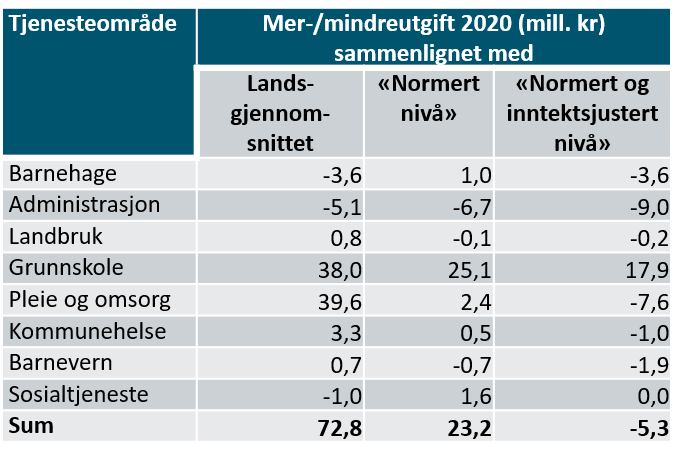 Beregningene viser at Brønnøy kommune samlet sett hadde mindreutgifter på 5,3 mill. kr i forhold til kommunens «normerte og inntektsjustert. nivå» i 2020, men merutgifter på 23,2 hvis vi ser på normert nivå.Kostratallene (uten korreksjon for befolkningssammensetting) viser at Brønnøy kommune, på de sentrale tjenesteområdene som inngår i inntektssystemet, hadde merutgifter i forhold til landsgjennomsnittet på 72,8 mill. kr i 2020. Tabellen korrigerer opprinnelige KOSTRA tall for at det innen gitte tjenesteområder tas høyde for forskjeller i utgiftsbehov mellom kommuner. Den faktiske ressursbruken på ulike tjenesteområder ses i sammenheng normert utgiftsbehov (basert på kommunens verdi på aktuell delkostandsnøkkel innenfor inntektssystemet, forklart tidligere i dokumentet). Det beregnes da et mer-/mindreforbruk målt mot dette normerte utgiftsnivået. Tabellen viser altså at brønnøy kommune brukte 23,2 millioner mer (i 2020) enn hva som er hva som kan forklares gjennom kommunens demografi og utgiftsbehov, men samtidig 5,3 under hvis vi også tar med inntektsjustert nivå.  Demografisk utvikling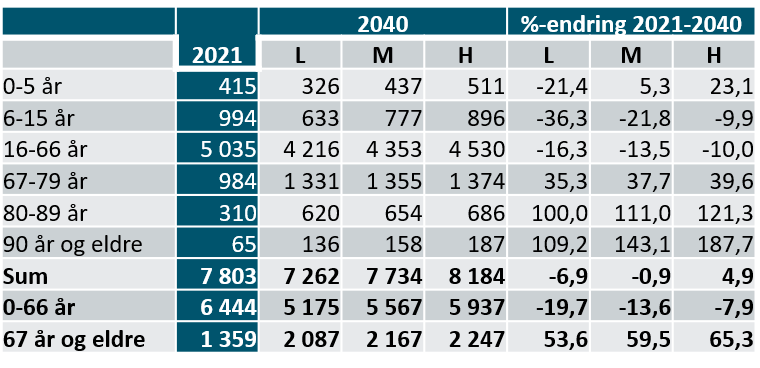 Dette er de nyeste anslagene fra SSB når det gjelder befolkningsutvikling i Brønnøy kommune. De siste årene har vi lagt oss på L, altså lav vekst når det gjelder gruppen 0 – 5 år. Bare endringen fra 2020 til 2022 medførte en reduksjon i statlige overføringer på 11,3 millioner for aldersgruppen 0 – 5 år. Fremtidig befolkningsvekst vil kunne si noe om hvor kommunen bør forberedes seg på at det kommer større behov som må løses med mer effektiv drift eller økte rammer. Innbyggertallsutvikling og alderssammensetning har stor betydning for nivået på de statlige overføringene. Meningen er at rammetilskuddet skal reflektere at de ulike aldersgruppene ikke koster kommunekassen det samme. Yrkesaktive mennesker klarer seg i hovedsak selv, mens de yngste skal ha barnehage og skoleplass. De eldste gir kostnader på helse og omsorgstjenestene. Samtidig er det ikke sikkert at en kommune får reduserte kostnader i tjenestetilbudet på grunn av demografiske endringer. Kommunen vil da oppleve at det blir mindre penger til rådighet.Beregnede demografikostnader (befolkningsendringer) frem til 2024 og anslag på 2040 knyttet til den demografiske utviklingenDette viser at det i løpet de 4 neste årene vil være et anslått mindre behov på 8,4 + 11,2 = 19,6 millioner innenfor barnehage og skole.  Mens det innenfor eldreomsorg er stipulert til å øke med 19 millioner. Tallen i tabellene er spesielt alvorlige når det gjelder to forhold:Den ene er anslaget på mindre kostnader i aldersgruppen 0 – 15 år på anslagsvis 19,6 millioner i planperioden. Dette bygger på de siste tre års barnetall, og kan se realistisk ut. Ser vi anslagene frem til 2040 medfører dette et redusert anslått behov på nærmere (18+62) 70 millioner for denne gruppen. For barn i barnehagealder, mister vi ca 160 000 per barn i overføringer og når de når skolealder er beløpet ca 100 000. Altså noe som medfører alvorlige reduksjoner i inntekten vår og det som er tiltenkt brukt til barnehager og skoler. Og noe som altså bare for 0 – 5 år har utgjort 11,3 millioner siste 2 år.   Den andre forholdet som er grunn til å ta på alvor, er det enorme behovet innenfor eldreomsorg som ligger foran oss. Der anslaget frem til 2040 er på 114,5 millioner.Budsjettarbeid 2022 med økonomiplanNår administrasjonen utarbeider budsjett og økonomiplan legges statsbudsjettet til grunn. I tillegg benyttes det et konsekvensjustert budsjett der vi ser på fremtidig behov for rammer innenfor de ulike sektorer. Budsjett og økonomiplanarbeidet bygger videre på fjorårets vedtatte budsjett.   Premiss for økonomisk bærekraftDen nye kommuneloven sier at “Kommunestyret skal selv vedta finansielle måltall for utviklingen av kommunens økonomi.». Dette ble i forbindelse med budsjett 2020 vedtatt med følgende måltall:Handlingsregel 1. Netto driftsresultat i prosent av brutto driftsinntekter. Mål 1,75% Netto driftsresultat er et begrep som forenklet kan beskrives som hvor mye penger vi har igjen når alle regninger er betalt. Netto driftsresultat kan blant annet brukes til å sette av på fond til framtidige formål, finansiere investeringer og være en reserve for å møte uforutsette utgifter i løpet av året. Brutto driftsinntekter er summen av alle våre ordinære inntekter som skatt, rammetilskudd, eiendomsskatt, egenbetalinger og andre kommunale gebyrer. Mål: minimum 1,75 % noe som utgjør 13,5 millioner for 2022. For 2022 er dette 5,3 millioner feil vei. Noe som betyr at vi mangler ca 19 millioner for å nå dette måltallet. Handlingsregel 2: Netto rentebærende gjeld i prosent av brutto driftsinntekter. Målet er maks 80 % noes om utgjør ca 620 millioner.  Høy lånegjeld betyr at handlingsrommet for å gjennomføre ordinære driftsoppgaver er redusert. En stadig høyere lånegjeld betyr at en større andel av driftsinntektene går med til å betale renter og avdrag på våre lån. Handlingsrommet vil bli ytterligere redusert i perioder med stigende rentenivå. Generasjonsprinsippet tilsier at investeringer i dag må tilpasses et nivå slik at framtidig nedbetaling ikke blir urimelig belastende på kommende generasjoner.I økonomiplanen ligger det an til et samlet låneopptak øker. Per i dag er rentebærende gjeld på ca 650 millioner og vil ikke gå ned i planperioden.   Handlingsregel 3: Driftsfond i prosent av brutto driftsinntekter. Mål: minimum 5% som i kroner utgjør ca 38 millioner. Brønnøy kommune sitt ubunde driftsfond etter budsjettert forbruk/avsetning i 2021 er på ca 57 millioner. Tidligere inntektsført premieavvik er på ca 51,6 millioner ved utgangen av 2020.Vi mangler altså 19 millioner i netto driftsresultat (dette er hvis vi bruker havbruksfondsmidlene), har 40 millioner for høy lånegjeld og vi vil etter 2022 mangle ca 35 millioner i DF. Som tidligere nevnt har kommunen fått skjønnsmidler fra fylkesmannen for å se på den totale økonomien og hvordan vi drifter alle områder med bruker og økonomi i fokus. Som budsjettet for 2022 viser er ikke budsjettet i balanse, da vi har et politisk vedtak om 1,75 % netto driftsresultat, samt at havbruksfondmidlene ikke skal benyttes til løpende drift. For at vi skal lykkes med å nå et økonomisk handlingsrom er vi nødt til å diskutere større tiltak i planperioden. I løpet av 2022 vil det et av målene være å implementere den vedtatte forpliktende økonomiske plan, slik at den får en reell status i budsjettarbeidet. En oppsummering av denne ligger vedlagt. Det er også helt nødvendig å utrede følgende i planperioden:Struktur oppvekst – Basert på tidligere omtalte befolkningsutvikling må dette utredes. Hias – Avtalen må ses på i sammenheng med helse og velferd sin budsjettkommentarHelse og velferd bygningsmasse – Samlokalisering og en nytenkning når det gjelder fremtidige bygg og mulighetsrom for endring i bemanning. VelferdsteknologiToppfinansieringsordning – blir dette riktig innrapportert og får BK de midlene vi har krav påInnsourcing IKT – Bygger opp lokal kompetanse for å ta tilbake tjenester som i dag utføres av eksterne tilbydere. Regionale samarbeidSpesialpedagogiske tiltak – hvorfor bruker Sør-Helgeland vesentlig større andel av frie inntekten vi får fra staten til spesialpedagogiske tiltak?Arealeffektivitet – Hvordan kan vi utnytte kommunale bygg på best og rimeligst mulig måteVeier – kommunale eller private?Heltidsprosjekt helse og velferd – Hva ligger som muligheter hvis vi lykkes og blir gode på heltid?Nye arbeidsplasser, nytt registerbygg, hva slags muligheter ligger der? Private initiativ, hva kan vi gjøre for å tilrettelegge slik at det blir nye arbeidsplasser lokalt. Listen er ikke komplett. Hvis Brønnøy kommune skal være en bærekraftig organisasjon, må vi ha en bærekraftig økonomi i bunn. Da kan vi ikke jobbe med budsjettet i august til november, der resultatet ofte blir mange små kuttforslag, gjerne med et prosentvis jevnt kutt. Endring i rammer fra 2021 - 2022Oppvekst med en reduksjon på 7,6 millioner korrigert for barnevernsreformen.  Helse og velferd styrkes med 5,4 millioner inkludert kutt på 1 %.  IKT styrkes med 2,1 millioner, men gjennomfører 1 % kutt. Styrkingen er knyttet til forsinkelser av innsourcing og økt krav om sikkerhet. Øvrige områder reduseres med 1 %Detaljer rundt disse reduksjonene finner dere i områdene sine budsjettkommentarer.  Eiendom får tilført merkostnadene på 0,6 millioner knyttet til kommunens andel av DMS bygget, men gjennomfører 1 % kuttet.  Det er i tillegg tilført 13 millioner i bruk av havbruksfond/disposisjonsfond.Det løftes inn 500 000 i merutgift for 2022 som følge av at barnetrygd holdes utenfor beregningen av sosiale stønader. Vedlagt finnes Nav leder sin foreløpige sak som omhandler dette. Den beskriver godt dette temaet. Dette må utredes i første halvår 2022, for å eventuelt kunne iverksettes høst 2022. Saken vil komme som egen sak i kommunestyret da det foreløpig er usikkerhet rundt tallene. Mer detaljert beskrivelse av kuttforslag og hva som er styrket finnes under områdene sine egne budsjettkommentarer. Den totale økonomien er utfordrende grunnet reduserte overføringer og endringer i demografien. Samtidige er det økte behov innenfor eldreomsorg, spesialundervisning og generelt ressurskrevende brukere. For budsjettåret 2022 er det ikke løftet inn noen store strukturendringer. Informasjonen gitt i dette dokumentet fører til følgende økonomiplan:Det ble i politiske vedtak brukt 2,6 millioner av disposisjonsfondet i budsjettarbeidet 2021. Av dette videreføres 1,6 millioner og bruken er fordelt på områdene. I tillegg budsjetteres det med 1,8 millioner i bruk av disposisjonsfond for å saldere årets budsjett.  Oppsummert forutsetninger i økonomiplanen:All prisstigning og lønnsvekst i planperioden dekkes fra sentrale inntekter. Dermed økes ikke frie inntekter, men heller ikke driftsutgiftene.  Renten er satt til 1,2 % i planperiodenEiendomsskatten er på 4 promille i 2022 og resterende planperiode. Havbruksfondet benyttes i hele planperioden. UsikkerhetØkonomiplanen inneholder flere punkter som det er knyttet stor usikkerhet rundt. Lønnsoppgjøret og pensjon, hvor dyrt blir dette i 2022 og har vi satt av tilstrekkelig.  Barnehager og tilskudd til private. Kraftig nedgang i barn i kommunale og private barnehager påvirker tilskuddene til de private. Hvordan blir dette forholdet i 2022 og videre i planperioden. Greier vi å omstille raskt nok til å unngå for mange ledige plasser i de kommunale barnehagene. Økning i antall eldre. Demografiutfordringene som er nevnt i dokumentet kan medføre at forutsetningene endres i planperioden. Tallene viser at Brønnøy har relativt mange flere i alderen som tilsier at de trenger pleie de nærmeste årene. Har kommunen kapasitet til dette med dagens bygningsmasse? Dagens bemanning? Vil de anslåtte merkostnadene knyttet til demografiendringer bli finansiert av staten? Hvor mye av dette kan dekkes gjennom økt IKT satsning og fornying?Omtalte strukturelle og økonomiske grep. Vil dette få tilstrekkelig økonomisk effekt og er dette noe som er gjennomførbart?Innenfor oppvekst og helse/velferd er driftsnivået foreløpig ikke justert i henold til budsjettet. Dette må det jobbes med i 2022 og det er sannsynlighet for at budsjettene ikke holder hvis ikke det blir gjort endringer i nivå på tjenestene vi tilbyr. Budsjettet er altså i balanse, men dette er med bruk av havbruksfondsmidler. I vedtatte måltall skal vi ha et netto driftsresultat på 12 millioner uten havbruksfondsmidler. I økonomiplanen ser det ikke ut som dette er realistisk. Det vil være utfordrende nok å få et måltall på 1,75 % altså 12 millioner inkludert bruk av havbruksfondsmidlene.  I budsjettprosessen er det framkommet flere innspill som ikke har blitt tatt med i budsjettet eller økonomiplanen for 2022 – 2025. Interne innspill har blitt fjernet underveis, men det har også kommet inn eksterne ønsker. Dette gjelder blant annet:Den norske kirke har også spilt inn større behov enn hva som er tilført gjennom budsjettet. Se vedlagte budsjettkommentar. Kulturhus utredning – dette er ikke tatt høyde for i budsjettet. Det er ikke rom for dette i den nåværende økonomiske situasjonen kommune er inne i. Dette kan bli løftet inn hvis vi lykkes med nødvendige strukturelle grep i løpet av 2022/2023. Dette kan også bli tema i når punktet som omhandler arealutnyttelse blir utredet. Ulike veier knyttet til innspill fra skogkontoret er ikke prioritert. Finnes som vedlegg. Investeringer med kommentarerMoms kommer i tillegg sett bort fra selvkostprosjekteneDet betales ned ca 34 millioner i årlige avdrag. Lånenivået medfører at vi låner mer en vi betaler ned, og vil da øke vår lånegjeld i planperioden.Beskrivelse investeringer i 2022:1 000 000	Statens vegvesen ved Turistveiseksjonen har som kjent igangsatt arbeidet med å utvikle Torghatten som et nasjonalt turistmål. Det er utarbeidet skisseplaner for servicebygg, parkeringsanlegg og stianlegg opp til og gjennom hullet. Dette har dannet grunnlag for nylig gjennomført reguleringsprosess, og målsettingen er at det i løpet av 2021 igangsettes detaljplanlegging av byggeplanene med sikte på realisering påfølgende år. Nasjonal turistveisatsning avsluttes i 2023.Brønnøy kommune har inngått en 3-partsavtale med Statens Vegvesen og Nordland fylkeskommune om finansiering av prosjektet med en anslått budsjettramme på 51 mill. Nasjonal kostnadsfordelingsnøkkel for slike anlegg er 2/3 fra staten og 1/3 regional/lokal finansiering. Kommunens andel er totalt på 7 mill. 1 500 000	Ny lagerhall. Tidligere vedtak. Foreløpig anslag med eventuelt bidrag fra nabokommuner. 5 000 000	Eiendomsmasse investeringer. Diverse utbedringer og investeringer knyttet til eksisterende eiendomsmasse2 500 000	Kirken. Se eget vedlegg fra kirkeverge. 250 000	Utstyr Helse og Velferd. Noen store maskiner/utstyr med stk pris på over 100 000 som må skiftes ut etter lang brukstid. 540 000	Vaktbil utrykningsleder: Motoren begynner å bli utslitt, det er høye reparasjonskostnader, og risiko for havari.6 000 000	IKT: Overtakelse av fagsystemer/servere. Hjemmeside, videreføring av IKT satsning, utskifting av nettbrett/PC og oppgradering av ulike fagsystemer.750 000	Kulturhistoriske bygg: Oppgraderinger/ivaretakelse av bygg som ligger utenfor ordinære budsjetter, og som er kommunalt vedtatt som særskilte objekter for historisk bevarelse.600 000		Fornyelse av bil og maskinpark eiendom. Utrangerte biler og verktøy/maskiner i portefølje1 500 000	Diverse utstyr. Avsatt for å fornye utrangert inventar og utstyr i kommunale virksomheter, samt nye effektiviserende tiltak. Disse vil bli budsjettert i mindre prosjekter så snart dette er kjent. 1 250 000 	Opprusting av veier fastdekke/parkeringsplasser. Årlig tiltak for å oppgradere veinettet/park.plasser.10 000 000	Bofelleskap Tautra. Skal ses i sammenheng med utredning om boligbehov innenfor ulike brukergrupper. 200 000	Diverse nødvendige bygningsendringer innenfor helse og velferd må utredes. 2 000 000	Fasader tårnskola: Svært omfattende og akutt behov for renovering av 3 fasader. Omfattende areal med vinduer og målsetning om bevaring av historisk uttrykk.2 500 000	Renovering basseng/garderober samfunnshus: Omfattende og akutt behov over år for renovering av selve bassengarealet grunnet lekkasjer og konstruksjonsskader. I tillegg akutt behov for renovering svømmegarderober for å tilfredsstille krav til forskriftsmessige lokaler.1 000 000	Renovering basseng Salhus skole: Omfattende og akutt behov over år for renovering av selve bassengarealet grunnet lekkasjer og konstruksjonsskader. 200 000	Fornying søppeldunker park 700 000	Utskifting av kjøretøy/maskiner park/vei: Stikksetter – Ny stikksetter eliminerer dagens HMS risikoer og øker effektiviteten i arbeidet da 1 mann kan gjøre samme jobb som vi dag bruker 2 mann til. Flis kutter – Den gamle flis kutteren er utslitt og det er ulønnsomt å forsøke å reparere. 1 000 000	Læremidler i tråd med fagfornyelsen som ble innført i 2020. Behov på bakgrunn av de nye lærerplanene. 500 000	Klimasatsning: Etablering av ladestasjoner for tjenestebiler ved Helsesenteret, Rådhuset, Velfjord Omsorgsboliger og Slottet. Egenandel for tiltak, der resterende del finansieres av Klimasats-midler fra Miljødirektoratet. Total kostnadsramme 1,2 mill.800 000	Parkeringsplass Brønnøy idrettshall: I f.sak 58/21 ble fikk Søren Nielsen AS midlertidig tillatelse til å reservere parkeringsplasser i Blomstervika til erstatning for parkeringsplasser i planlagt parkeringshus i Torghattens gate.Som vederlag for bruken er det avtalt at at utbygger bekoster en grovopparbeidelse av ny parkeringsplass ved Brønnøyhallen for 50 biler, jfr. løsning vist på reguleringsplan for området. Grovopparbeidelsen må ferdigstilles med pukksatt og avrettet kjørbar overflate. Sett i sammenheng med at fotballhallen nå ferdigstilles er det et påtrengende behov for å forbedre parkeringssituasjonen i området. Det er utarbeidet et kostnadsoverslag for å ferdigstille parkeringsplassen ved de store idrettsbyggene.500 000	Eks. bil er fra 2007 er moden for oppgradering og det anbefales å velge en bil med eldrift, jfr. overordnede statlige føringer. 400 000		Opprusting Schrøderhaugen: Kvartalet har i den senere tid fått en oppgradering med ny bygningsmasse og gateløp (Thon Hotell, BRREG og havnebygget). Schrøderhaugen er regulert tilbake til en “grønn lunge” men fremstår ustelt. Her bør det vurderes etablering av sti – trapper – benker – belysning – sikring av skrent. Det anbefales å sette av en ramme på kr 400.000 som kommunens sin prosjektandel til tiltakene.300 000	Oppgradering gatelys. Årlig tiltak for å bytte ut lysarmaturer til LEDOversikt over investeringer 2022 inkludert moms:Vurdering:Balanse i økonomienBudsjettarbeidet for 2022 har som nevnt vært preget av en unormal situasjon. Budsjettet for 2021 var også et budsjett som ikke var bearbeidet godt nok for at dette skulle kunne være et reelt styringsdokument. Kommunen vil i 2021 gå mot merforbruk og budsjettet for 2022 er heller ikke i tilfredsstillende balanse jamfør nøkkeltall. Vi har ikke greid å sette av noen buffer, og det med ustrakt bruk av havbruksfondsmidler. Vi bruker i tillegg disposisjonsfond i 2022.  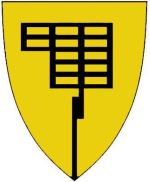 Brønnøy kommuneKommunedirektørUtvalgssaksnr.:Utvalg:Møtedato:31/21Driftsutvalg I23.11.202149/21Driftsutvalg II24.11.2021100/21Formannskapet30.11.2021EldrerådetRåd for likestilling av personer med funksjonsnedsettelseKommunestyretVedlegg:Vedlegg:1Budsjettkommentar Kirke2Budsjettkommentar fagforbundet3Budsjettkommentar sykepleierforbundet4Budsjettkommentar utdanningsforbundet5Tidligere vedtatte økonomiske handlingsplan6Budsjettkommentarer 2022 og økonomiplan 2022 - 20257Utredning barnetrygd og sosialhjelp8Innspill på ekstra veiinvesteringer9FritakslisteRammetilskudd ekskl. inntektsutjevning260 528 000Skatt på inntekt og formue217 332 000Netto inntektsutjevning40 627 000Sum	511 039 000518 500 0002022 - 20252022-20400-5 år-8,4-186-15 år-11,2-6216-66 år-3,2-17,867-79 år5,221,680-89 år12,26490 år og eldre1,629Sum-3,716,80-66 år-22,7-97,867 år +19114,5Økonomiplan 2022 - 2025 (Tall i 1000 kr)2022202320242025Frie inntekter-518 500-518 500-518 500-518 500Skjønnsmidler høst 2022/barnevernsreform-2 000-1 000-1 000-1 000Eiendomsskatt 4 promille-36 000-36 000-36 000-36 000Konsesjonskraft-800-800-800-800Rentekompensasjon-3 900-3 900-3 900-3 900Vertskommunetilskudd-8 700-8 700-8 700-8 700Integreringstilskudd-11 000-11 000-12 000-12 000Bruk av oppdrettsinntekter-13 000-6 500-13 000-6 500Andre statlige overf, Toppfinansieringordn-9 000-11 000-11 000-11 000SUM FRIE INNTEKTER-602 900-597 400-604 900-598 400Renteinntekter-3 500-3 500-3 500-3 500Renteutgifter eksisterende lån13 00013 00013 06613 186Rentereduksjon innbetalte lån-340-340-354Renteutgifter nye lån406460354Netto renteutgifter/-inntekter9 5009 5669 6869 687Avdragsutgifter eksisterende lån34 00034 00035 35536 888Avdragsutgifter - nye lån01 3551 5331 180Netto avdragsutgifter34 00035 35536 88838 068Netto rente og avdragsutgifter43 50044 92146 57447 755Utbytte + avkastning TTS-5 000-5 000-5 000-5 000Avskrivninger-4 817-4 817-4 817-4 817TIL FORDELING-569 217-562 296-568 143-560 462Til ansvarsområdene:Ansvar 253 Oppvekst226 168226 168226 168226 168Ansvar 254 Helse, velferd og hjemmebaserte tjenester210 124210 124210 124210 124Ansvar 221 Teknisk drift18 52418 52418 52418 524Økonomi/stab25 56525 56525 56525 565Plan/utvikling9 1939 1939 1939 193Kirke4 5004 5004 5004 500Eiendom27 57427 57427 57427 574IKT25 06425 06425 06425 064Personal5 8555 8555 8555 855Næring1 9591 9591 9591 959Sum fordelt til driftsrammer554 526554 526554 526554 526Deler av tidligere inntektsført premieavvik7 0007 0007 0007 000Forpliktende økonomisk plan/strukturendringer osv-11 000-15 000-25 000Bruk av disposisjonsfond-1 809Merutgift barnetrygd holdes utenfor beregning av sosiale stønader5001 5001 5001 500PBL2 0002 0002 0002 000Anslått lønnsvekst og prisvekst 2022 og lokalt 20217 0007 0007 0007 000Balanse0-1 270-11 117-13 436Nye investeringsprosjekter i økonomiplanen, oversikt over lånebehovNye investeringsprosjekter i økonomiplanen, oversikt over lånebehovNye investeringsprosjekter i økonomiplanen, oversikt over lånebehovNye investeringsprosjekter i økonomiplanen, oversikt over lånebehovNye investeringsprosjekter i økonomiplanen, oversikt over lånebehovNye investeringsprosjekter i økonomiplanen, oversikt over lånebehovNye investeringsprosjekter i økonomiplanen, oversikt over lånebehovNye investeringsprosjekter i økonomiplanen, oversikt over lånebehovNye investeringsprosjekter i økonomiplanen, oversikt over lånebehovNye investeringsprosjekter i økonomiplanen, oversikt over lånebehovNye investeringsprosjekter i økonomiplanen, oversikt over lånebehovTall i hele tusenÅr2022202320242025SelvkostVannFornying kjøretøy/maskiner500Høydebasseng Brønnøysund9 0009 0005 000Hovedplan Vann9 0009 0005 0005 000Renovering havnegata NordRenovering vannanlegg4 0004 0004 0004 000Digitalisering VA  - Ny GPSAvløpFornying kjøretøy/maskiner2 500500500Renovering pumpestasjoner500500500500Renovering avløpsanlegg2 5002 5002 5002 500Felles tiltak(flere aktører inne)Grunnerverv næringsområder1 0003 0003 0003 000Torghatten     1 000      3 500   2 500 Ny lagerhall sivilforsvaret regionalt1 500Ny lagerhall sivilforsvaret BK1 500Investeringer for å unngå skaderEiendomssmasse investeringer     5 000      3 000   5 000    5 000 Andre investeringerKirke2 5001 2001 6005 900Uteområdet oppvekst500500Diverse utstyr Helse og velferd250250250250Ny, brukt tankbil brann3 800Ny vaktbil utrykningsleder540Ny tankbilløsning Hommelstø2 800IKT6 0005 0005 0005 000Vedtatt kulturhistoriske bygg75007500Fornyelse av bil og maskinpark eiendom600200200200Diverse utstyr1 0001 0001 0001 000Opprusting av veier fastdekke/park.1 2501 5001 7501 750Bofelleskap Tautra 10 00010 000Omsorgsplan diverse bygningsendringer20010 00010 000Fasader Tårnskola2 000Renovering basseng, garderober Samfunnshus2 500Renovering basseng Salhus skole1 0001 000Oppgradering ventilasjon/kjøling Rådhuset1 800Oppgradering ventilasjon/kjøling Salhus2 100Fornying Søppeldunker - park200100150100Utskifting av kjøretøy/maskiner park/vei drift70050000Læremidler1 0001 000Nye kompressorer varmesentral sykehjem2 000Klimasatsning Brønnøy kommune500Parkeringsplass Brønnøy idrettshall800Utskifting av kjøretøy PLUT500Opprusting Schrøderhaugen400Utredning av strandpromenade
 rundt Valhaugen200Ny oppvarming Hilstad skole800Nytt ventilasjonsanlegg Klokkargården bhg700Nye industriporter på brannstasjonen 700Bassengteknisk på terapibasseng800Drone Brann150 Opprusting gatelys300350400200Totale lånebehov61 49074 65059 90042 400Rente 1,2 % i hele øk planperiodenAnslag økt rentebelastning          406           460        354         219 Anslag økt avdragsbelastning     1 355     1 533   1 180         730 Investering uten VAR og selvfinansiert investering   40 490    45 950 35 400  21 900 Tall i hele tusenÅr2022SelvkostVannFornying kjøretøy/maskinerHøydebasseng BrønnøysundHovedplan Vann9 000Renovering havnegata NordRenovering vannanlegg4 000Digitalisering VA  - Ny GPSAvløpFornying kjøretøy/maskiner2 500Renovering pumpestasjoner500Renovering avløpsanlegg2 500Sanering og separering sone JektskipperveienTilknytning til kommunalt nett, BlomstervikaSalhus skole, sanering avløpRenovering havnegata NordDigitalisering VA  - Ny GPSFelles tiltak(flere aktører inne)Distriktsmedisinsk senterDistriktsmedisinsk senter kommunal egenandelLille BrønnøyaGrunnerverv næringsområder1 000Torghatten       1 250 Ny lagerhall sivilforsvaret regionalt       1 875 Ny lagerhall sivilforsvaret BK       1 875 Investeringer for å unngå skaderEiendomssmasse investeringer       6 250 Brann/redning HMS utbedringer av avvik fra arb. Tilsyn              -   Andre investeringerKirke       3 125 Uteområdet oppvekstDiverse utstyr Helse og velferd          313 GjerdeGrunnerverv bynære friluftsområderNy, brukt tankbil brannNy vaktbil utrykningsleder          675 Ny tankbilløsning HommelstøIKT       7 500 Vedtatt kulturhistoriske bygg          938 Fornyelse av bil og maskinpark eiendom          750 Diverse utstyr       1 250 Opprusting av veier fastdekke/park.       1 563 Digitalisering av tilsyn feiertjenesteneRiving og opprensking/miljøsanering SvarthopenBoligbehov, akuttboligFasader SamfunnshusetBofelleskap Tautra      12 500 Omsorgsplan diverse byggningsendringer          250 Fasader Tårnskola       2 500 Renovering basseng, garderober Samfunnshus       3 125 Renovering basseng Salhus skole       1 250 Oppgradering ventilasjon/kjøling RådhusetOppgradering ventilasjon/kjøling SalhusNy miljø og energivennlig oppvarming skoletunetInnkjøp av robotklipperSkilt adresseringsprosjektFornying Søppeldunker - park          250 Utskifting av kjøretøy/maskiner park/vei drift          875 Lærermidler       1 250 KomprimatorGPS utstyr (Plut)Nye kompressorer varmesentral sykehjemKlimasatsning Brønnøy kommune          625 Parkeringsplass Brønnøy idrettshall       1 000 Utskifting av kjøretøy PLUT          625 Opprusting Schrøderhaugen          500 Opprusting gatelys          375 Totale lånebehov71 988